	Öğrenci			      	Mevcut Danışman     		Önerilen Danışman	    	 (İmza)				      (İmza)			       (İmza)				Yukarıdaki bilgileri bulunan öğrencinin, danışman değişikliğine ilişkin alınan Anabilim Dalı Kurul Kararı yazımız ekinde gönderilmiştir. 	Bilgilerinizi ve gereğini arz ederim.            					   				Anabilim Dalı Başkanı									       ..../...../.......                               	       		         		         		               	          İmza                            Eki : Anabilim Dalı Kurul Kararı ( 1 Adet)Not 1: Bu form, ilgili Anabilim Dalı’na teslim edilmelidir. Anabilim Dalı Başkanlığı Anabilim Dalı Kurul Kararı ile birlikte forma sayı  Enstitüye gönderilmelidir.Not 2: Bu form, bilgisayar ortamında doldurulmalıdır.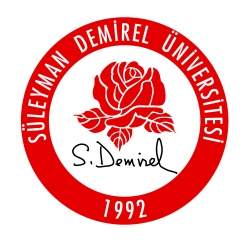 T.C.SÜLEYMAN DEMİREL ÜNİVERSİTESİSOSYAL BİLİMLER ENSTİTÜSÜ
……………….. ANABİLİM DALI BAŞKANLIĞI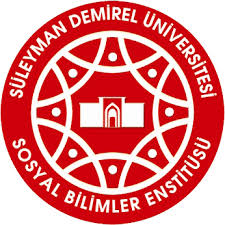 Sayı:Danışman Değişikliği Talep FormuTarih:I - ÖĞRENCİ BİLGİLERİI - ÖĞRENCİ BİLGİLERİI - ÖĞRENCİ BİLGİLERİI - ÖĞRENCİ BİLGİLERİI - ÖĞRENCİ BİLGİLERİAdı SoyadıÖğrenci NumarasıAnabilim DalıLisansüstü SeviyeYüksek LisansYüksek LisansYüksek LisansYüksek LisansMevcut Danışman İle Tez Konusu Belirlendi Mi?(   ) Evet     (   ) Hayır(   ) Evet     (   ) Hayır(   ) Evet     (   ) Hayır(   ) Evet     (   ) HayırAynı Tez Konusu İle Devam Edilmesi Yönünde Mevcut Danışmanın Açık Rızası Var Mı?(   ) Evet     (   ) Hayır(   ) Evet     (   ) Hayır(   ) Evet     (   ) Hayır(   ) Evet     (   ) HayırGerekçeII - MEVCUT DANIŞMAN BİLGİLERİII - MEVCUT DANIŞMAN BİLGİLERİII - MEVCUT DANIŞMAN BİLGİLERİII - MEVCUT DANIŞMAN BİLGİLERİII - MEVCUT DANIŞMAN BİLGİLERİUnvan Ad SOYADÜniversiteAnabilim DalıAnabilim DalıAnabilim DalıIII - ÖNERİLEN DANIŞMAN BİLGİLERİIII - ÖNERİLEN DANIŞMAN BİLGİLERİIII - ÖNERİLEN DANIŞMAN BİLGİLERİIII - ÖNERİLEN DANIŞMAN BİLGİLERİIII - ÖNERİLEN DANIŞMAN BİLGİLERİUnvan Ad SOYADÜniversiteAnabilim DalıSicil NoDanışmanlık Sayısı (Tezli-Doktora)